Северо-Западный филиалРоссийского государственного университета правосудияСанкт-Петербургское отделениеМеждународная ассоциация содействия правосудиюПроизводство в суде с участием присяжных заседателей 
в российском уголовном процессеПрограммавсероссийского научно-практического семинара 
18-19 октября 2019 г.Санкт-Петербург2019Производство в суде с участием присяжных заседателей 
в российском уголовном процессе. Программа Всероссийского научно-практического круглого стола: 18-19 октября 2019 г. / Составитель: К.Б. Калиновский. — СПб.: Северо-Западный филиал ФГБОУВО «Российский государственный университет правосудия», 2019 г. – 11 с.  График и место работы круглого стола       Регламент выступлений       Основные доклады 	  – до 60 минут       Выступления	            – до 10 минутОрганизационный комитетЖолобов Ярослав Борисович, директор Северо-Западного филиала ФГБОУВО «Российский государственный университет правосудия», федеральный судья в отставке;Дорская Александра Андреевна,  заместитель директора по научной работе ФГБОУВО «Российский государственный университет правосудия», доктор юридических наук, профессор;Исакова Татьяна Валерьевна, декан факультета повышения квалификации и переподготовки судей, государственных гражданских служащих судов и судебного департамента ФГБОУВО «Российский государственный университет правосудия», кандидат юридических наук, доцент;Калиновский Константин Борисович, заведующий кафедрой уголовно-процессуального права Северо-Западного филиала ФГБОУВО «Российский государственный университет правосудия»,  советник Конституционного Суда Российской Федерации, кандидат юридических наук, доцент;Зашляпин Леонид Александрович, доцент кафедры уголовно-процессуального права Северо-Западного филиала ФГБОУВО «Российский государственный университет правосудия», кандидат юридических наук, доцент;Зейдлиц Евгения Георгиевна, старший преподаватель кафедры уголовно-процессуального права Северо-Западного филиала ФГБОУВО «Российский государственный университет правосудия», судья Ленинградского областного суда в отставкеНаучный руководитель семинара: Смирнов Александр Витальевич, профессор кафедры уголовно-процессуального права Северо-Западного филиала Северо-Западного филиала ФГБОУВО «Российский государственный университет правосудия», доктор юридических наук, профессор, заслуженный юрист Российской Федерации, советник Конституционного Суда Российской Федерации18 октября 2019 г.круглый стол: 
Производство в суде с участием присяжных заседателей в российском уголовном процессеМесто проведения: г. Санкт-Петербург, Александровский парк д.5, конференц-зал Северо-Западного филиала ФГБОУВО «Российский государственный университет правосудия», Ауд. 108.МодераторКалиновский Константин Борисович, заведующий кафедрой уголовно-процессуального права Северо-Западного филиала ФГБОУВО «Российский государственный университет правосудия»,  советник Конституционного Суда Российской Федерации, кандидат юридических наук, доцентУчастники дискуссии:Ануфриева Ольга Александровна, Судья Волосовского районного суда Ленинградской области; Битюков Александр Олегович, адвокат, управляющий партнер Адвокатского бюро "Защита Бизнеса" (г. Екатеринбург);Борисов Константин Александрович, судья Санкт-Петербургского городского суда, старший преподаватель кафедры уголовно-процессуального права Северо-Западного филиала Северо-Западного филиала ФГБОУВО «Российский государственный университет правосудия»;Вагин Олег Александрович, начальник Управления конституционных основ уголовной юстиции Конституционного Суда Российской Федерации, кандидат юридических наук, доцент, действительный государственный советник юстиции 3 класса, Заслуженный юрист Российской Федерации;Васильев Юрий Анатольевич, судья Приморского районного суда г. Санкт-Петербурга, кандидат юридических наук;Ведищев Николай Павлович, адвокат, директор Адвокатской конторы № 39 Московской городской коллегии адвокатов, кандидат юридических наук;Волкова Елена Ивановна, заместитель председателя Ленинградского областного суда;Дробышевская Ольга Александровна, судья Первого апелляционного суда общей юрисдикции;Дудко Нина Алексеевна, доцент кафедры уголовного процесса и криминалистики Алтайского государственного университета, кандидат юридических наук, доцент;Жуковский Вячеслав Михайлович, адвокат, коллегия адвокатов «Позиция» Адвокатской палаты г. Москвы;Зашляпин Леонид Александрович, доцент кафедры уголовно-процессуального права Северо-Западного филиала ФГБОУВО «Российский государственный университет правосудия», кандидат юридических наук, доцент;Зейдлиц Евгения Георгиевна, старший преподаватель кафедры уголовно-процессуального права Северо-Западного филиала ФГБОУВО «Российский государственный университет правосудия», судья Ленинградского областного суда в отставке;Казанцева Марина Валентиновна, адвокат, Адвокатская палата Пермского края;Камалова Раушания Рустемовна, адвокат Адвокатского бюро "Ахметгалиев, Хрунова и партнеры" (г. Казань);Канифатова Ольга Александровна, адвокат, Владимирская областная коллегия адвокатов № 1 Адвокатской палаты Владимирской области;Капустина Лилия Константиновна, адъюнкт кафедры уголовного процесса Санкт-Петербургского университета МВД России;Ковалева Марина Геннадьевна, заместитель председателя Пушкинского районного суда г. Санкт-Петербурга, доцент кафедры уголовно-процессуального права Северо-Западного филиала Северо-Западного филиала ФГБОУВО «Российский государственный университет правосудия», кандидат юридических наук, доцент;Козлов Юрий Анатольевич, судья 1-го западного окружного военного суда;Колесникова Евгения Юрьевна, адвокат, коллегия адвокатов № 20 Адвокатской палаты Рязанской области;Конаков Андрей Павлович, адвокат, Межрегиональная коллегия адвокатов "ЮРКОН" (г. Санкт-Петербург);Конин Владимир Владимирович, доцент кафедры уголовно-процессуального права Северо-Западного филиала Северо-Западного филиала ФГБОУВО «Российский государственный университет правосудия», кандидат юридических наук, доцент, адвокат;Корсаков Константин Александрович, доцент кафедры уголовно-процессуального права Северо-Западного филиала Северо-Западного филиала ФГБОУВО «Российский государственный университет правосудия», кандидат юридических наук, доцент;Костыгова Елена Владимировна, адвокат Адвокатского Бюро "Панфилов и партнеры";Косякова Елена Юрьевна, адвокат, коллегия адвокатов «Позиция» Адвокатской палаты г. Москвы;Коцюмбас Сергей Михайлович, заместитель председателя Белгородского областного суда;Кочкин Ярослав Владимирович, советник отдела систематизации законодательства и анализа судебной практики в области уголовного судопроизводства Верховного Суда РФ;Лаврищева Ольга Мирославовна, преподаватель кафедры уголовно-процессуального права Северо-Западного филиала Северо-Западного филиала ФГБОУВО «Российский государственный университет правосудия»;Ларкина Елена Викторовна, доцент кафедры уголовного процесса Санкт-Петербургской академии Следственного комитета Российской Федерации, кандидат юридических наук;Лопатина Елена Вячеславовна, адвокат, Владимирская областная коллегия адвокатов № 1;Лукичев Юрий Александрович, профессор кафедры уголовно-процессуального права Северо-Западного филиала Северо-Западного филиала ФГБОУВО «Российский государственный университет правосудия», кандидат юридических наук, доцент, заслуженный юрист РСФСР;Макаркин Андрей Иванович, доцент кафедры уголовно-процессуального права Северо-Западного филиала ФГБОУВО «Российский государственный университет правосудия», кандидат юридических наук, доцент, адвокат.Маковейчук Раиса Васильевна, адвокат Санкт-Петербургской адвокатской палаты, аспирант ФГБОУВО «Российский государственный университет правосудия»;Максименко Дмитрий Вячеславович, судья Выборгского гарнизонного военного суда;Манойлова Светлана Алексеевна, помощник Председателя Вологодского областного суда, кандидат юридических наук, доцент​;Маркина Елена Александровна, советник Управления систематизации законодательства и анализа судебной практики Верховного Суда РФ;Мартыненко Сергей Борисович, доцент кафедры уголовно-процессуального права Северо-Западного филиала Северо-Западного филиала ФГБОУВО «Российский государственный университет правосудия», кандидат юридических наук, доцент;Муритов Рузаль Рамисович, адвокат Мурманской областной коллегии адвокатов;Мушаилов Михаил Маратович, адвокат, Московская коллегия адвокатов «Карабанов и партнеры» (г. Москва);Никитина Александра Анатольевна, адвокат, Адвокатская палата Республики Крым (г. Симферополь);Носов Виктор Николаевич, председатель Верховного суда Республики Хакасия;Павлов Андрей Иванович, заместитель председателя 224 гарнизонного военного суда;Пономарева Елена Владимировна, адвокат, коллегия адвокатов Московской области "Цуканов, Пономарева и партнеры";Сахарова Наталья Борисовна, адвокат, адвокатский кабинет Краснодарской краевой коллегии адвокатов;Сидоренко Елена Васильевна, доцент кафедры уголовно-процессуального права Северо-Западного филиала Северо-Западного филиала ФГБОУВО «Российский государственный университет правосудия», кандидат юридических наук, старший советник юстиции;Соловьев Сергей Александрович, адвокат, управляющий партнер АБ "СОСЛОВИЕ", член Совета Адвокатской палаты г. Москвы;Сошина Наталья Викторовна, старший преподаватель кафедры уголовно-процессуального права Крымского филиала Федерального государственного бюджетного образовательного учреждения высшего образования «Российский государственный университет правосудия» (г. Симферополь);Суиндыков Талгат Темиргалиевич, адвокат, адвокатская палата Московской области;Сулейманова Екатерина Олеговна, адвокат, НО "Коллегия адвокатов Центрального района г. Новокузнецка Кемеровской области № 38";Сутягин Климент Игоревич, заместитель председателя Третьего апелляционного суда общей юрисдикции, кандидат юридических наук;Суханкина Людмила Ивановна, доцент кафедры уголовно-процессуального права Северо-Западного филиала Северо-Западного филиала ФГБОУВО «Российский государственный университет правосудия», заслуженный юрист Российской Федерации, судья, заместитель председателя Ленинградского областного суда в отставке;Сытник Лариса Валерьевна, адвокат, Филиал ННО ЛОКА "Закутайло и партнеры";Титовец Ирина Витальевна, адвокат, филиал "Прикубанский" Краснодарской краевой коллегии адвокатов; Ткач Максим Борисович, адвокат, Адвокатское бюро "Карпов, Тараборин и партнёры", адвокатская Палата адвокатов Самарской области;Тонков Вячеслав Евгениевич, судья Белгородского областного суда;Трофимов Игорь Эдуардович, председатель Вологодского областного суда;Уваров Михаил Владимирович, адвокат, адвокатское бюро № 1 г. Калининграда;Углицких Дмитрий Васильевич, заведующий кафедрой юриспруденции Вологодского государственного университета, кандидат юридических наук, доцент, адвокат​;Файзуллина Диана Рашитовна, адвокат Адвокатского бюро "Ахметгалиев, Хрунова и партнеры" (г. Казань);Филатьев Владислав Александрович, адвокат, директор Адвокатское бюро № 1 г. Калининграда, аспирант ФГБОУВО «Российский государственный университет правосудия»;Филиппов Александр Александрович, судья Псковского гарнизонного военного суда;Хамицевич Александр Константинович, председатель Верховного суда Республики Коми;Харатишвили Антон Георгиевич, заведующей кафедрой уголовного процесса Санкт-Петербургской академии Следственного комитета Российской Федерации, кандидат юридических наук, доцентЧелышева Ольга Владиславовна, профессор кафедры уголовно-процессуального права Северо-Западного филиала Северо-Западного филиала ФГБОУВО «Российский государственный университет правосудия», доктор юридических наук, профессор, советник юстиции;Шалевой Валерий Валентинович, адвокат, Адвокатская консультация № 28 Санкт-Петербургской городской коллегии адвокатов;Шишкин Евгений Иванович, заместитель председатель 1-го западного окружного военного суда;  Шкаликов Роман Эдуардович, судья Санкт-Петербургского гарнизонного военного суда;Юголайнин Олег Викторович, председатель Восточно-Сибирского окружного военного суда;Ялышев Станислав Алимович, профессор кафедры уголовно-процессуального права Северо-Западного филиала Северо-Западного филиала ФГБОУВО «Российский государственный университет правосудия», доктор юридических наук, профессор, старший советник юстиции19 октября 2019 г.Место проведения: г.Санкт-Петербург, Александровский парк д.5, конференц-зал Северо-Западного филиала ФГБОУВО «Российский государственный университет правосудия», конференц-зал (ауд. № 215)Тренинг «Навыки адвоката в суде присяжных»ТренерЗейдлиц Евгения Георгиевна, старший преподаватель кафедры уголовно-процессуального права Северо-Западного филиала ФГБОУВО «Российский государственный университет правосудия», судья Ленинградского областного суда в отставке (Санкт-Петербург);МодераторМакаркин Андрей Иванович, доцент кафедры уголовно-процессуального права Северо-Западного филиала ФГБОУВО «Российский государственный университет правосудия», кандидат юридических наук, доцент, адвокат (Санкт-Петербург).Производство в суде с участием присяжных заседателей 
в российском уголовном процессеПрограммаВсероссийского научно-практического круглого стола18-19 октября 2019 г.СОСТАВИТЕЛЬ:КАЛИНОВСКИЙ КОНСТАНТИН БОРИСОВИЧзаведующий кафедрой уголовно-процессуального праваСеверо-Западного филиала ФГБОУВО«Российский государственный университет правосудия»кандидат юридических наук, доцентТехнический редактор: Пронина А.С.Подписано в печать и в свет ___.10.2019г. Формат 60Х84 1/16Объем  0,1 п.л. Тираж 30 экз.Отдел по организации научной и редакционно-издательской деятельностиСеверо-Западного филиала ФГБОУВО «Российский государственный университет  правосудия»197046,  Санкт-Петербург, Александровский парк, д. 5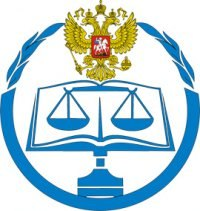 Северо-Западного филиал ФГБОУВО «Российский государственный университет правосудия»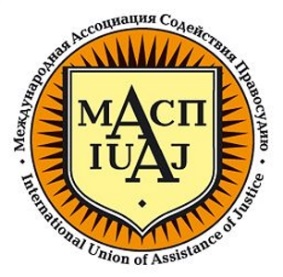 Международная ассоциация содействия правосудию18 октября 2019 г.Место проведения: г.Санкт-Петербург, Александровский парк д.5, конференц-зал Северо-Западного филиала ФГБОУВО «Российский государственный университет правосудия», ауд. 10818 октября 2019 г.Место проведения: г.Санкт-Петербург, Александровский парк д.5, конференц-зал Северо-Западного филиала ФГБОУВО «Российский государственный университет правосудия», ауд. 108Регистрация участников09:30 — 10:00Открытие круглого стола, приветственное слово10:00 — 10:15Выступления участников10:15 — 13-25Перерыв на обед13:25 — 14:00Продолжение круглого стола14-00 — 17-0019 октября 2019 г. Место проведения: г.Санкт-Петербург, Александровский парк д.5, конференц-зал Северо-Западного филиала ФГБОУВО «Российский государственный университет правосудия», конференц-зал (ауд. № 215)19 октября 2019 г. Место проведения: г.Санкт-Петербург, Александровский парк д.5, конференц-зал Северо-Западного филиала ФГБОУВО «Российский государственный университет правосудия», конференц-зал (ауд. № 215)Тренинг «Навыки адвоката в суде присяжных»10-00 — 12-00Перерыв на кофе12-00 — 12-30Продолжение  Тренинга «Навыки адвоката в суде присяжных»12-30 — 15-30Закрытие семинара15-30 — 16-0010:00 –10:15Открытие круглого столаЖолобов Ярослав Борисович, директор Северо-Западного филиала ФГБОУВО «Российский государственный университет правосудия», федеральный судья в отставке10:15 – 10:35Основные доклады и выступленияКонституционно-правовые основы суда с участием присяжных заседателей Смирнов Александр Витальевич, профессор кафедры уголовно-процессуального права Северо-Западного филиала Северо-Западного филиала ФГБОУВО «Российский государственный университет правосудия», доктор юридических наук, профессор, заслуженный юрист Российской Федерации, советник Конституционного Суда Российской Федерации10:35 – 10:45Вопросы, ответы, перерыв10:45 – 11:25Актуальные проблемы рассмотрения уголовных дел судом с участием присяжных заседателей (уголовно-политический аспект, явка кандидатов в присяжные, выполнение своих функций участниками судебного заседания, доказывание перед присяжными заседателями)Колоколов Никита Александрович, профессор кафедры уголовно-правовых дисциплин Московского педагогического государственного университета, доктор юридических наук, профессор, судья Верховного Суда Российской Федерации в почетной отставке 11:25 –11:35Вопросы, ответы, перерыв11:35 –12:05Как повлиял суд присяжных на работу профессиональных участников судопроизводства районного уровня: по материалам эмпирического исследования Ходжаева Екатерина Анисовна, научный сотрудник Института проблем правоприменения Европейского университета в Санкт-Петербурге, кандидат социологических наук, доцент12:05 –12:15Вопросы, ответы, перерыв12:15 –13:15Традиционные и новые проблемы правосудия с участием присяжных заседателей в районном суде: генезис и подходы к решению (на примере рассмотрения конкретного уголовного дела)Насонов Сергей Александрович, доцент кафедры уголовно-процессуального права Московского государственного юридического университета им. О.Е.Кутафина (МГЮА), кандидат юридических наук, доцент, адвокат13:15 –13:25Вопросы, ответы13:25 –14:00Перерыв на кофе (обед)14:00 -
14:40Значимость и последствия процессуальных нарушений в суде присяжных: российская и конвенционная практикаСтрелкова Юлия Владимировна, юрист «Хьюман Райтс Консалтинг», кандидат юридических наук 14:40 –14:50Вопросы, ответы, перерыв14:50 –15:10Подсудность уголовных дел суду с участием присяжных заседателей: вопросы теории и практикиМашовец Асия Океановна, профессор кафедры уголовного процесса Уральского государственного юридического университета, доктор юридических наук, доцент15:10 –15:20Вопросы, ответы, перерыв15:20 –17:00Выступления участников круглого стола, дискуссия